Семинар – практикум для воспитателей Тема: «Организация познавательно – исследовательской деятельности в МДОУ» «Усваивается  все крепко и надолго, когда ребенок   слышит, видит и делает сам»                                                                                       (Р. Эмерсон)Цель: Систематизация знаний педагогов по организации  познавательно-исследовательской деятельности  детей дошкольного возраста. Совершенствовать педагогическое мастерство.Задачи: - повысить уровень профессиональной  компетенции педагогов по  организации познавательной  активности дошкольников через поисково-исследовательскую деятельность;- представить участникам семинара одну из форм проведения опытно-экспериментальной деятельности с детьми старшего дошкольного возраста;  - сформировать у педагогов мотивацию на использование в воспитательно- образовательном процессе опытно-экспериментальной деятельности для  развития познавательной активности дошкольников.Ход семинара    Ведущий:Здравствуйте, уважаемые коллеги!    Мы рады приветствовать Вас на семинаре «Организация познавательно – исследовательской деятельности в МДОУ».Исследовать, открывать, изучать – значит делать шаги в неизведанное и непознанное.       А детство, это пора поисков и ответов на самые разные вопросы.    Чем разнообразнее  и  интенсивнее  познавательная  деятельность,тем  больше  новой  информации  получит  ребёнок, тем  быстрее  и  полноценнее  идёт  его  развитие.      Известно, что ознакомление  с каким-либо предметом или явлением дает наиболее оптимальный результат, если оно носит действенный характер. Нужно предоставить детям возможность «действовать» с изучаемыми объектами окружающего мира. Каждому возрастному этапу присуща своя интенсивность, степень выраженности, содержательная направленность познания.Ранний возраст (1-3 года)Объектом познания являются окружающие предметы, их действия. Дети этого возраста активно познают мир по принципу: «Что вижу, с чем действую, то и познаю».Необходимым условием активности познания является разнообразие и сменяемость предметной сферы, предоставление свободы исследования, резерв свободного времени и места для разворачивания игр.Возраст 3-4 годаК этому возрасту дети накапливают довольно много представлений и знаний об окружающей действительности. Однако эти представления практически не связаны между собой. Ребенок только пытается  установить взаимосвязи между представлениями.  Объектом познания становятся не только предметы, их действия, но и признаки предметов (цвет, форма, величина, физические качества) Эти знания помогают детям сравнивать объекты и явления по одному признаку или свойству, устанавливать отношения сходства и различия, осуществлять классификациюВозраст 4-5 летВ 4 года познавательное развитие переходит на другую ступень – более высокую и качественно отличную от предыдущей. Средством познания становится речь. Развивается умение принимать и правильно понимать информацию, переданную посредством слова. Ребенок активно реагирует  на образную и вербальную информацию и может усваивать, анализировать, запомнить и оперировать ею. Возраст  5–6 летСтарший дошкольник познает уже «большой мир». Дети уже могут систематизировать накопленную и полученную информацию, посредством логических операций устанавливать связи и взаимосвязи, расположение в пространстве и времени. Ребенок  учится анализировать и сравнивать, делать выводы и выяснять закономерности, обобщать и конкретизировать, упорядочивать представления и понятия.Возраст  6-7  летНакопленные к 6 годам сведения о мире являются серьезной базой для дальнейшего развития познавательной сферы ребенка. Процесс познания в этом возрасте предполагает содержательное упорядочивание информации.  Понимание взаимосвязанности всего происходящего в нашем мире является одним из основных моментов построения ребенком элементарной целостной картины путем сопоставления, обобщения, рассуждения и выстраивания гипотез, элементарных умозаключений, предвидений возможного развития событий.В дошкольном возрасте ведущим способом познания мира является эксперимент,  он позволяет ребенку моделировать в своем сознании картину мира, основанную на собственных наблюдениях, опытах. Дети очень любят экспериментировать. Это объясняется тем, что им присуще наглядно- действенное и наглядно-образное мышление, и экспериментирование, как никакой другой метод, соответствует этим возрастным особенностям.Одно из направлений детской экспериментальной деятельности, которое мы активно используем, — опыты. Они проводятся как на занятиях, так и в свободной самостоятельной и совместной с воспитателем деятельности. Опыт — это наблюдение за явлениями природы, которое производится в специально организованных условиях.В организации и проведении опытов можно выделить несколько этапов:Постановка проблемы (задачи).Поиск путей решения проблемы.Проведение опытов.Фиксация наблюдений.Обсуждение результатов и формулировка выводов.Познавательная задача эксперимента должна быть ясно и четко сформулирована. Ее решение требует анализа, соотнесения известных и неизвестных данных. В ходе опыта дети высказывают свои предположения о причинах наблюдаемого явления, выбирают способ решения познавательной задачи. Благодаря опытам у детей развиваются  способности сравнивать, сопоставлять, делать выводы, высказывать свои суждения и умозаключения. Для повышения познавательной активности детей применяются следующие формы работы:•организация проектной деятельности;•мозговой штурм;•специально организованная НОД, включающие  опыты, эксперименты;•долговременные и кратковременные  эксперименты;•экспериментальные игры (с водой, песком, воздухом, магнитом и.т.д.);•действия с измерительными приборами, лупой, компасом и.т.д;•организация коллекций, выставок;•организация мини-музеев;•чтение научной и художественной литературы;•рассматривание тематических альбомов, иллюстраций;Практическая часть.Сейчас я предлагаю вам разделиться на 2 группыБлиц-игра «Вопрос-ответ»1. Что является объектом познания детей младшего возраста?Ответ: рукотворный мир, мир неживой природы, мир живой природы.2. Перечислите виды экспериментов с детьми 2-3 лет.Ответ : плавает- не плавает, извлечение звуков, исследование поверхности предметов.3. Назовите формы работы по развитию познавательно-исследовательской деятельности с детьми 5-7 лет.Ответ: наблюдение, экспериментирование, исследовательская деятельность, конструирование, развивающие  игры, беседа, рассказ, создание коллекций, проектная деятельность, проблемные ситуации.4. Формы работы с детьми младшего возраста по познавательному развитию.Ответ: наблюдения, исследовательская деятельность, конструирование экспериментирование, развивающие игры, встречи с природой, ситуативные разговоры.5. Почему дети 4-5 лет в познавательной деятельности возвращаются опять к предметам ближнего окружения?Ответ: понимают, что всё взаимосвязано, а причинно-следственные связи лучше познавать на знакомых предметах и явлениях.6. Главная характерная особенность в познании детей 6-7 лет. Ответ: самостоятельность в познании, воспитатель создаёт условия и руководит процессом познания.Мозговой штурм. Задание участникам групп: Как и  любая деятельность экспериментирование имеет свою структуру. Обсудите и выделите этапы в организации и проведении опытов с дошкольниками: Постановка исследовательской задачи в виде проблемной ситуации. Прогнозирование результата (старший дошкольный возраст)Уточнение правил безопасности жизнедеятельности в ходе осуществления экспериментирования.Уточнение плана исследования.Выбор оборудования и его размещение вместе с детьми в зоне исследования.Выполнение эксперимента (под руководством воспитателя).Наблюдение результатов эксперимента.Фиксирование результатов эксперимента.Формулировка выводов (при педагогической поддержке в младшем дошкольном возрасте, самостоятельно в среднем и старшем дошкольном возрасте).    Часто  на практике мы сталкиваемся с интеллектуальной пассивностью детей, причины которой лежат в ограниченности впечатлений, интересов ребенка. Они  не могут  справиться с самым простым заданием, но  быстро выполняют его, если оно переводится в практическую деятельность или игру. Предлагаю вашему вниманию сказку с проблемными вопросами, ответить на которые необходимо при помощи опытов.Сказка называется «Путешествие утенка, или мир за забором птичьего двора».      В деревушке, на птичьем дворе  жил очень любопытный утенок.  Его братья и сестры были очень послушными, а он везде совал свой нос. Однажды ему захотелось узнать, что же там за забором птичьего двора, и он пошел открывать мир.    Выйдя за забор, он отправился по тропинке и вдруг он заметил на земле маленького муравья. Ему захотелось разглядеть его поближе.  Как можно это сделать? Опыт №1.    Нужно взять трехлитровую банку. Сверху затянуть горлышко пищевой пленкой, но не натягивать ее, а наоборот, продавить ее так, чтобы образовалась небольшая емкость. Завязать пленку веревкой или резинкой, а в углубление налить воды.    Вывод: если смотреть на воду сквозь пищевую пленку, то получим эффект увеличительного стекла. 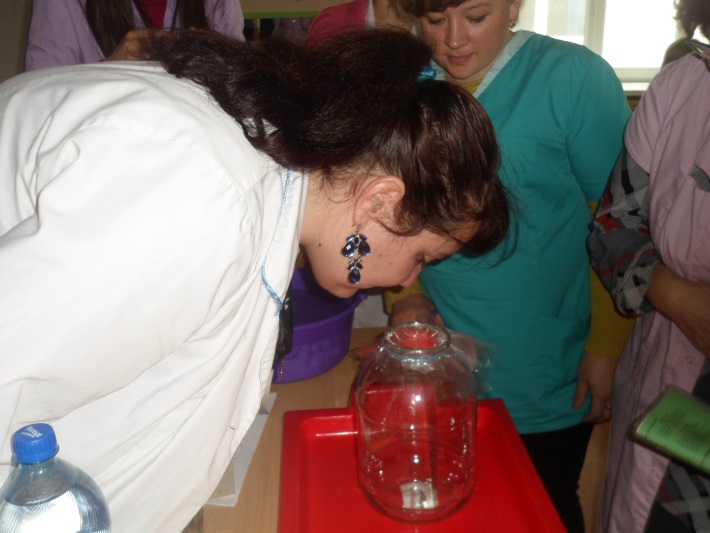 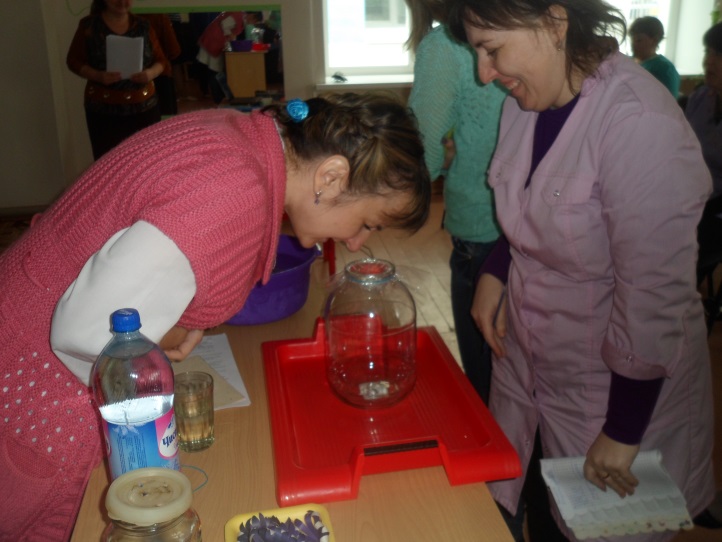           Неподалеку утёнок увидел небольшое озеро, в нем плавало много загадочных цветов, это были кувшинки.     Солнышко уже начало всходить, когда добравшись на лодке до середины озера, утенок  увидел, как распускаются эти прекрасные цветы. Покажите, как это происходит?Опыт № 2    Нужно вырезать из цветной бумаги цветы с длинными лепестками. При помощи карандаша закрутите лепестки к центру. А теперь опустите кувшинки  на воду, налитую в таз. Буквально на ваших глазах лепестки цветов начнут распускаться.     Вывод: это происходит потому, что бумага намокает, становится постепенно тяжелее и лепестки раскрываются.    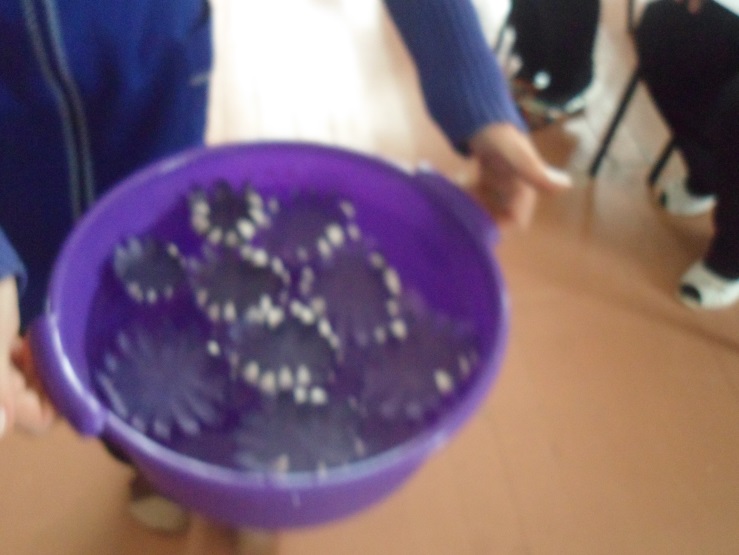        Потом утёнок увидел, что рыбки то появлялись на поверхности воды, то снова пропадали.       Объясните, как это у них получается?Опыт № 3Возьмите стакан со свежей газированной водой или лимонадом, и бросьте в нее виноградинку. Она чуть тяжелее воды и опустится на дно. Но на нее тут же начнут садиться пузырьки газа, похожие на маленькие воздушные шарики. Вскоре их станет так много, что виноградинка всплывет. Почему так происходит?   Вывод: на поверхности пузырьки лопнут, газ улетит. Отяжелевшая виноградинка вновь опустится на дно. Здесь она снова покроется пузырьками газа и снова всплывет. Так будет продолжаться несколько раз, пока вода не «выдохнется». У рыбы есть плавательный пузырь, когда ей надо погрузиться, мускулы сжимаются, сдавливают пузырь, объем уменьшается, рыба опускается вниз. А надо подняться на поверхность – мускулы расслабляются, распускают пузырь. Он увеличивается и рыба всплывает.  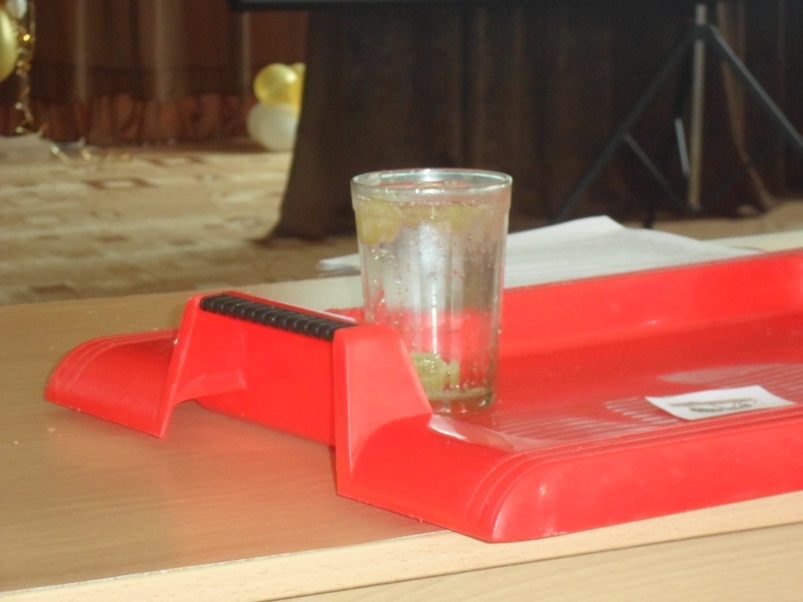  Утенок так внимательно наблюдал за рыбками, что не заметил, как пошел дождик. Почему идёт дождь?Опыт № 4Нужно налить в литровую банку горячей воды. Банку закрыть крышкой с дырочками, сверху положить несколько кубиков льда. Лед будет таять от теплого воздуха, в дырочки будет стекать талая вода, имитируя капли дождя.Вывод: с поверхности горячей воды идет интенсивное испарение, а когда пар поднимается, то быстро остывает из-за блюдца со льдом и достигает точки росы, конденсируется на стенках банки и вода капельками стекает вниз. Вот и получается «дождик».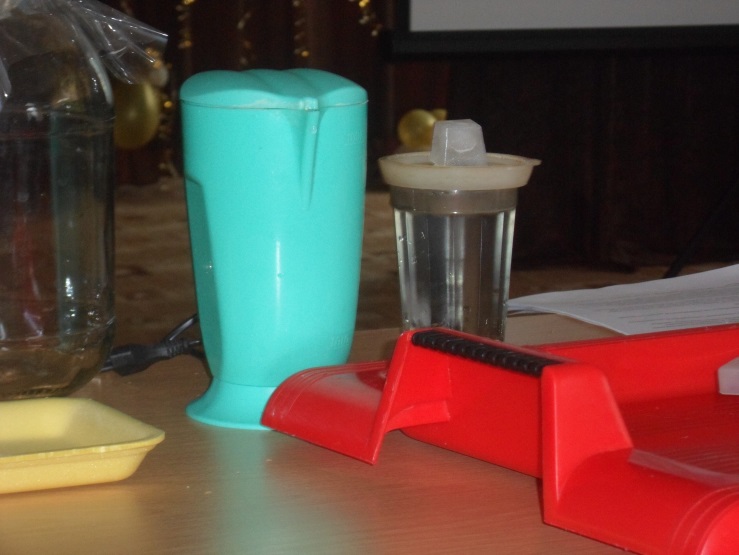 Утенку  очень  понравилось гулять и познавать этот огромный и интересный окружающий мир. И теперь на многие вопросы он знал ответы:  1.Почему через банку с водой можно рассмотреть предмет?  2. Почему же распускаются кувшинки?  3. Почему плавают рыбки?  4. Почему идет дождь?  Вывод: Познавательная деятельность понимается не только как процесс усвоения знаний, умений и навыков, а, главным образом, как поиск знаний, приобретение знаний самостоятельно или под тактичным руководством взрослого.            Знания, добытые самостоятельно, всегда являются осознанными и более прочными. 